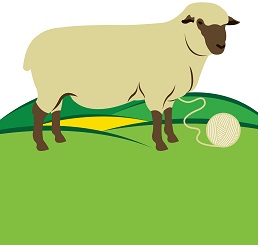 PLEASE FILL OUT A SEPARATE FORM FOR EACH CONSIGNMENT YOU ARE SENDING TO THE MILLPLEASE FILL OUT THE DECLARATION ON THE NEXT PAGETOP TIPS FOR IMPROVING YOUR YIELDS & RETURNS FROM YOUR FLEECES!Do not heavily mark your fleeces with spray markers and raddle marks – especially dark colours.Shear the animal and roll the fleece on plywood or polythene to prevent debris from the floor contaminating the newly shorn fleece.Skirt your fleeces prior to rolling and packing – we cannot process belly wool or dags.Pack shearling fleeces separately from older ewe or ram fleeces.Sweep the shearing board between breeds and also when coloured fleeces are shorn, then pack the different breeds and coloured fleeces separately so as to not cross contaminate any fleeces with other breeds or colours of fibre.DECLARATIONIF THIS SECTION IS NOT COMPLETED THEN FLEECES COULD BE REJECTED FOR PROCESSING / PURCHASEIN THE 4 MONTHS PRIOR TO SHEARING THE FLEECES IN THIS CONSIGNMENT, HAVE ANY OF THE FOLLOWING PRODUCT GROUPS BEEN USED - ORGANO PHOSPHATES, SYNTHETIC PYRETHROIDS, OR OTHER ALLOPATHIC VETERINARY MEDICINES EITHER INTERNALLY OR EXTERNALLY ON THE ANIMALS? (These include common products such as: Clik, Crovect, Vetrazin, Ectofly, Dysect, Spot On, Spotinor, Cydectin etc.)If the answer is YES to the use of the products above, then please outline details of the date of application and the volume applied per animal/fleece below, and contact us prior to sending.ADDITIONAL INFORMATION REGARDING PRODUCTS USED ON ANIMALS/FLEECES IN THE 4 MONTHS PRIOR TO SHEARING:ANY ADDITIONAL INFORMATION REGARDING THE CONSIGNMENT OF FLEECES YOU THINK WE SHOULD KNOW ABOUT: I DECLARE THAT THE ABOVE INFORMATION IS CORRECT TO THE BEST OF MY KNOWLEDGE AT THE TIME OF SHEARING.NAMEADDRESSTELEPHONEEMAILARE YOU A VAT REGISTERED BUSINESS - If YES please state yourVAT NUMBER and INVOICE ADDRESS: BREED OF ANIMALNUMBER OR WEIGHT OF FLEECES IN THIS CONSIGNMENTNUMBER OF BAGS SENT IN THIS CONSIGNMENTDATE OF SHEARINGAGE OF ANIMAL THAT THE FLEECES IN THIS CONSIGNMENT COME FROM (If packed separately)ARE THESE FLEECES FROM ANIMALS THAT ARE PEDIGREE OR REGISTERED WITH A BREED SOCIETY?If YES please detailIf YES please detailIF THE FLEECES IN THIS CONSIGNMENT ARE BEING PURCHASED BY RAMPISHAM HILL MILL, DO YOU GIVE PERMISSION FOR YOUR FARM NAME TO BE INCLUDED AS THE FIBRE SOURCE ON PRODUCT LABELS? IF THE FLEECES IN THIS CONSIGNMENT ARE BEING PURCHASED BY RAMPISHAM HILL MILL, DO YOU GIVE PERMISSION FOR YOUR FARM NAME TO BE INCLUDED AS THE FIBRE SOURCE ON PRODUCT LABELS? DATEPRODUCTQUANTITY APPLIED PER ANIMALSIGNEDDATEPRINT NAME